       ҠАРАР                                                                                   РЕШЕНИЕОб отмене Решения Совета сельского поселения Байгузинский сельсовет муниципального района Ишимбайский район Республики Башкортостан от 16.01.2015г. № 26/100В соответствии с ч.3 ст.2 Закона Республики Башкортостан от 30.05.2011г. № 404-з «Об упорядочении выпаса и прогона сельскохозяйственных животных на территории Республики Башкортостан», рассмотрев протест Ишимбайский межрайонной прокуратуры № 3-1-2016/99 от 20 июня 2016 года, Совет сельского поселения Байгузинский сельсовет муниципального района  Ишимбайский район  Республики Башкортостан                                                     Р Е Ш И Л :1.Решение Совета сельского поселения Байгузинский сельсовет муниципального района Ишимбайский район Республики Башкортостан от 16.01.2015г. № 26/100Об утверждении Правил содержания, выпаса и прогона сельскохозяйственных животных в сельском поселении Байгузинский сельсовет муниципального района Ишимбайский  район Республики Башкортостан отменить.2.Настоящее решение обнародовать в установленном порядке и разместить на      официальном сайте сельского поселения Байгузинский сельсовет муниципального  района Ишимбайский  район Республики Башкортостан. 3. Контроль за исполнением данного решения возложить на постоянную комиссию Совета по земельным вопросам, благоустройству и экологии.И.о.главы сельского поселенияБайгузинский сельсоветмуниципального районаИшимбайский районРеспублики  Башкортостан                                                      И.Р.Амирханов «13»   июля   2016 год  №  8/43 Башкортостан Республикаhы Ишембай районы муниципаль районы Байғужа ауыл советы ауыл биләмәhе Советы 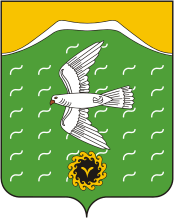 Совет сельского поселения Байгузинский сельсовет муниципального района Ишимбайский район Республики Башкортостан453223, Башкортостан Республикаһы, Ишембай районы,  Кинйәбулат ауылы, Трубная урамы, й. 1. Тел (факс) 8 (34794) 7 44 32E mail: bajgugasp@rambler.ru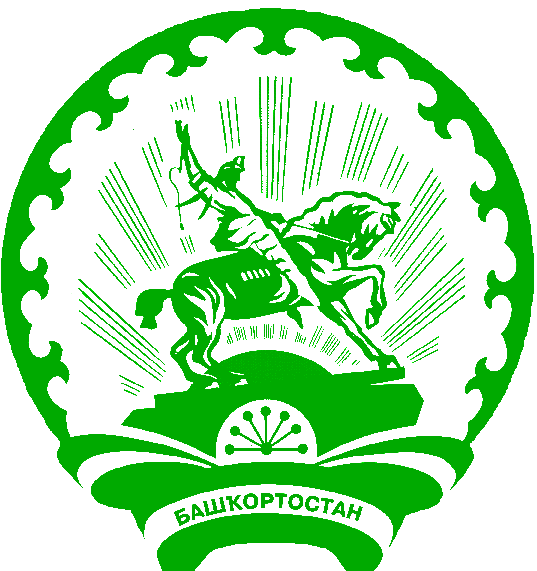 Трубная ул, д. 1, с. Кинзебулатово, Ишимбайский район, Республика Башкортостан,453223Тел (факс) 8 (34794) 7 44 32E mail: bajgugasp@rambler.ru